[المصادر: القرارات 71 و72 و151]إن مؤتمر المندوبين المفوضين للاتحاد الدولي للاتصالات ()،إذ يضع في اعتبارهأحكام دستور الاتحاد الدولي للاتصالات واتفاقيته بشأن السياسات والخطط الاستراتيجيةوإذ يلاحظالتحديات التي يواجهها الاتحاد في تحقيق أهدافه في ظل التغير المستمر في بيئة الاتصالات/تكنولوجيا المعلومات والاتصالات، فضلاً عن السياق الخاص بوضع الخطة الاستراتيجية وتنفيذها، على النحو المبين في الملحق بهذا القرار،وإذ يُقـر أ )	بالخبرة المكتسبة في تنفيذ الخطة الاستراتيجية للاتحاد في الفترة؛ب)	؛ج)	بأن التنسيق الفعّال بين الخطة الاستراتيجية والخطة المالية، على النحو المبين في الملحق 1 بالمقرر 5 (المراجَع في) لهذا المؤتمر، يمكن تحقيقه من خلال إعادة توزيع موارد الخطة المالية على مختلف القطاعات ثم على الغايات والأهداف الواردة في الخطة الاستراتيجية، على النحو المعروض في الملحق بهذا القرار،وإذ يؤكد أ )	أن الخطط التشغيلية والمالية للاتحاد ينبغي أن تعرض الاتحاد وأهداف  والموارد ذات الصلة، وأنها يمكن أن تستخدم بفعالية من أجل ما يلي في جملة أمور:-	رصد التقدم في تنفيذ ؛-	تحسين قدرة الأعضاء على تقييم ، باستخدام مؤشرات الأداء؛-	تحسين ؛-	ضمان الشفافية، خصوصاً في تطبيق استرداد التكاليف؛-	تشجيع التكامل بين الاتحاد منظمات الاتصالات الدولية والإقليمية الأخرى ذات الصلة؛	أن الحاجة تقوم إلى إنشاء آليات مراقبة فعّالة ومخصصة لتمكين مجلس الاتحاد من إجراء ما يلزم من فحص للتقدم في تنسيق  وتقييم تنفيذ وإذ يشددعلى أن الغرض من الميزنة على أساس النتائج والإدارة على أساس النتائج هو ضمان توفير الموارد الكافية للأنشطة التي تتمتع بأولوية عالية من أجل تحقيق النتائج المخطط لها،يقـرراعتماد الخطة الاستراتيجية للفترة  بهذا القرار،يكلف الأمين العام1	 إطار نتائج للاتحاد فيما يتعلق بالخطة الاستراتيجية للاتحاد للفترة، تبعاً لمبادئ الميزنة على أساس النتائج (RBB) والإدارة على أساس النتائج (RBM)؛	بأن بشأن تنفيذ الخطة الاستراتيجية للفترة  وبشأن أداء الاتحاد في تحقيق غاياته وأهدافهالخطة في ضوء التغيرات في بيئة الاتصالات/تكنولوجيا المعلومات والاتصالات و/أو نتيجة لتقييم الأداء، إدخال جميع التعديلات اللازمة لضمان أن تسهّل الخطة الاستراتيجية تنفيذ الاتحاد، مع مراعاة المقترحات المقدمة من الأفرقة الاستشارية المختصة للقطاعات وقرارات المؤتمرات والجمعيات التي تعقدها القطاعات والتغييرات في التوجه الاستراتيجي لأنشطة الاتحاد، الحدود المالية التي وضعها مؤتمر المندوبين المفوضينكفالة التنسيق بين الخطط الاستراتيجية والمالية والتشغيلية في الاتحاد؛يكلف المجلس1	بالإشراف على ما يجري بعد ذلك من تطوير لإطار نتائج الاتحاد تنفيذ الخطة الاستراتيجية للاتحاد؛2	تنفيذ الاستراتيجية للفترة، وتعديل الخطة الاستراتيجية عند اللزوم بالاستناد إلى تقارير الأمين العام؛3	بتقديم تقييم لنتائج الخطة الاستراتيجية للفترة إلى مؤتمر المندوبين المفوضين القادم، إلى جانب الخطة الاستراتيجية المقترحة للفترة	بتقييم التقدم في تنسيق الوظائف الاستراتيجية والمالية والتشغيلية وفي تنفيذ التخطيط التشغيلييدعو الدول الأعضاءإلى الإسهام بوجهات نظرها من المنظور الوطني والإقليمي بشأن مسائل السياسة العامة والنواحي التنظيمية والتشغيلية في عملية التخطيط الاستراتيجي التي يقوم بها الاتحاد في الفترة السابقة لانعقاد مؤتمر المندوبين المفوضين القادم، من أجل:-	زيادة فعالية الاتحاد في تحقيق أهدافه المعروضة في صكوك الاتحاد، بأن تتعاون معه في تنفيذ الخطة الاستراتيجية؛-	مساعدة الاتحاد في الوفاء بالتوقعات المتغيرة لدى جميع أعضائه في بيئة تتطور فيها البُنى الوطنية لتوفير خدمات الاتصالات/تكنولوجيا المعلومات والاتصالات تطوراً مستمراً،يحث الدول الأعضاءعلى الاتصال بالأمانة في مرحلة مبكرة من عملية إعداد المقترحات التي تترتب عليها آثار مالية، وذلك للتمكن من تحديد خطة العمل والمتطلبات ذات الصلة من الموارد اللازمة وإدراجها قدر المستطاع عملياً في هذه المقترحات،يدعو أعضاء القطاعاتإلى تقديم آرائهم بشأن خطة الاتحاد الاستراتيجية من خلال القطاعات التي ينتمون إليها وأفرقتها الاستشارية.___________فريق العمل التابع للمجلس المعني بالخطتين الاستراتيجية والمالية للفترة 2023-2020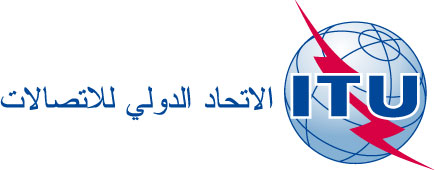 الاجتماع الثالث - جنيف، 16-15 يناير 2018الوثيقة CWG-SFP-3/7-A8 ديسمبر 2017الأصل: بالإنكليزيةمقترح بشأن مشروع نص تجميع القرارات 71 و72 و151مقترح بشأن مشروع نص تجميع القرارات 71 و72 و151القـرار 71 (المراجَع في)القـرار 71 (المراجَع في)الخطة الاستراتيجية للاتحاد للفترةالخطة الاستراتيجية للاتحاد للفترة